                                                    The circle dance1. The Bride and Groom goes in the middle of the dance floor.2. Family and friends form a circle around the couple.3. The DJ  will play some upbeat music “chicken dance” so they can show off there dance moves then tag family and friends to join in with or without props.4. The circle could be split into two if it’s a large crowd, the Bride and the ladies, the  Groom and the men.5. The guest will show off their dance moves in the circle then tag another while the fun continues.                                                      The rings of love game. 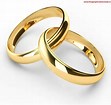 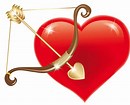 A. Two sets of props are needed for this game plus some gifts for the winners.B. Twenty sets of cards with rings on them and numbered from one to twenty.C. Twenty sets of objects with hearts on them and numbered from one to twenty.D. The objects will be placed in a circle on the dance floor for the guest to walk around, the Bride and Groom will hold the box of cards and pick two cards, the DJ will stop the music “ring of fire” and the guest next to the corresponding numbers win a gift.                                               Teddy Bear Toss for kids.Teddy bears will be tossed by the Bride and Groom for kids to avoid them wanting to participate in the bouquet and gather belt toss, where they could get hurt. 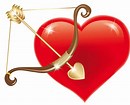            1 to 20  hearts                                                               1 to 20 cards                                                                       Shoe games Keeping your reception guests entertained. The Shoe Game is one that's especially popular, and all you need to play are two chairs and your shoes. Ready?How to Play the Shoe Game:Ask a member of your wedding party to place two chairs back to back in the middle of the dance floor. Sit in one chair and have your partner sit in the other. Then take off your shoes and switch one shoe with your partner. You should each have two different shoes in your hands.Designate a "caller" who will come prepared with a list of questions to ask you and your new spouse. (This is a great job for someone who didn't make it into your wedding party, but whom you still want to be involved.) Each question should start with "Who…?," as in "Who is the pickier eater?," or "Who has the better shower singing voice?" You can even get your guests involved by asking them to write their own questions and drop them in a box for the caller to read come game time. The caller should start with simple questions and gradually move to more personal ones (as long as both you and your spouse are comfortable answering them!).Once you're asked a question, raise your partner's shoe if it describes their tendencies and your own shoe if it represents yours. Your partner should do the same. The trick is that you can't see your spouse, so you'll have no idea if they're answering the same way you are—although you'll probably be able to tell by your guests' reactions. Of course, after a few drinks, you and your partner's answers might get a little unpredictable. But those surprise moments are what make the shoe game so entertaining—especially if you both don't know the questions ahead of time.The perfect icebreaker for your wedding reception.Check Out These Sample Questions to Start You Off:Who makes the better breakfast?Who is more likely to fill the house with gear from their favorite college sports team?Who fell in love first?Who is more likely to burn the house down when they're cooking dinner?Who spends a longer amount of time getting ready for a night out?(always ask this next question last)
-and finally... Who do you love the most in the whole wide world?